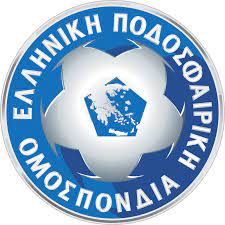 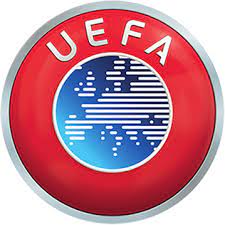 ΑΙΤΗΣΗ ΣΥΜΜΕΤΟΧΗΣ UEFA-AΕΠΩΝΥΜΟΟΝΟΜΑΟΝΟΜΑ ΠΑΤΡΟΣΗΜ. ΓΕΝΝΗΣΗΣΤΟΠΟΣ ΓΕΝΝΗΣΗΣΤΟΠΟΣ ΜΟΝΙΜΗΣ ΚΑΤΟΙΚΙΑΣΚΑΤΗΓΟΡΙΑ ΔΙΠΛΩΜΑΤΟΣE-MAILΤΗΛΕΦΩΝΟΑΜΚΑΟΙΚΕΙΑ ΕΠΣ* ΟΙΚΕΙΟΣ ΣΥΝΔΕΣΜΟΣ ΠΡΟΠΟΝΗΤΩΝ**Βάσει των στοιχείων της μόνιμης κατοικίαςΗ συμπλήρωση όλων των στοιχείων είναι υποχρεωτική. Σε αντίθετη περίπτωση η αίτηση δεν θα γίνεται δεκτή.Ο/Η αιτών/ούσα ρητά δηλώνει ότι τα ανωτέρω στοιχεία είναι πλήρη και αληθή.ΗΜΕΡΟΜΗΝΙΑΟ/Η ΑΙΤΩΝ/ΟΥΣΑ